SUPPORTKommunanvändareHar du inloggningsproblem? Kontakta din kommuns IT-support (som samordnar/felsöker och vid behov kontaktar landstingets support).Har du frågor runt din behörighet eller ditt kort? Kontakta aktuell MAS (som beställer behörigheter och som kan kontakta kortkontoret vid behov).
Funktionsbrevlåda (Frågor och svar)sus@regiondalarna.se
Handhavandefrågor Victoria Lindmo victoria.lindmo@ltdalarna.se  072-5207300 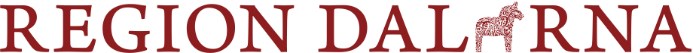 Moa Nordlund moa.nordlund@borlange.se 